Supplementary Figure 1.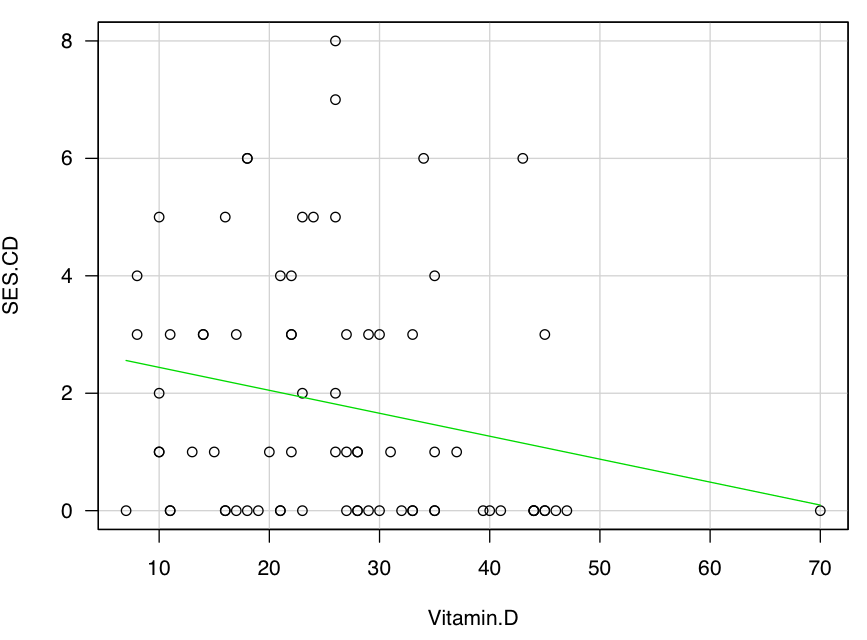 A scatter plot of vitamin D and SES-CD score